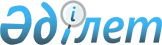 "2020-2022 жылдарға арналған қалалық бюджет туралы" Саран қалалық мәслихатының 2019 жылғы 24 желтоқсандағы 43 сессиясының № 470 шешіміне өзгерістер енгізу туралы
					
			Мерзімі біткен
			
			
		
					Қарағанды облысы Саран қалалық мәслихатының 2020 жылғы 2 қыркүйектегі № 534 шешімі. Қарағанды облысының Әділет департаментінде 2020 жылғы 15 қыркүйекте № 6038 болып тіркелді. Мерзімі өткендіктен қолданыс тоқтатылды
      Қазақстан Республикасының 2008 жылғы 4 желтоқсандағы Бюджет кодексіне, "Қазақстан Республикасындағы жергілікті мемлекеттік басқару және өзін-өзі басқару туралы" Қазақстан Республикасының 2001 жылғы 23 қаңтардағы Заңына сәйкес, Саран қалалық мәслихаты ШЕШТІ:
      1. "2020-2022 жылдарға арналған қалалық бюджет туралы" Саран қалалық мәслихатының 2019 жылғы 24 желтоқсандағы 43 сессиясының № 470 шешіміне (нормативтік құқықтық актілерді мемлекеттік тіркеу тізілімінде № 5652 болып тіркелген, Қазақстан Республикасының нормативтік құқықтық актілердің электрондық түрдегі эталондық бақылау банкінде 2020 жылғы 13 қаңтарда, 2020 жылғы 10 қаңтардағы "Саран газеті" газетінде № 1-2 жарияланған) келесі өзгерістер енгізілсін:
      1-тармақ келесі редакцияда жазылсын:
      "1. 2020-2022 жылдарға арналған қалалық бюджет 1, 2, 3-қосымшаларға сәйкес, тиісінше, оның ішінде 2020 жылға арналған 1-қосымшаға сәйкес, келесі көлемдерде бекітілсін:
      1) кірістер – 10 677 745 мың теңге, оның ішінде:
      салықтық түсімдер бойынша – 2 303 681 мың теңге;
      салықтық емес түсімдер бойынша – 23 628 мың теңге;
      негізгі капиталды сатудан түскен түсімдер бойынша – 51 527 мың теңге;
      трансферттер түсімдері бойынша – 8 298 909 мың теңге;
      2) шығындар – 12 250 865 мың теңге;
      3) таза бюджеттік кредиттеу – 0 мың теңге; 
      бюджеттік кредиттер – 0 мың теңге;
      бюджеттік кредиттерді өтеу – 0 мың теңге; 
      4) қаржы активтерімен жасалған операциялар бойынша сальдо – 0 мың теңге:
      қаржы активтерін сатып алу – 0 мың теңге;
      мемлекеттің қаржы активтерін сатудан түсетін түсімдер – 0 мың теңге;
      5) бюджет тапшылығы (профицит) – алу 1 573 120 мың теңге;
      6) бюджет тапшылығын қаржыландыру (профицитін пайдалану) – 1 573 120 мың теңге:
      қарыздардың түсуі – 1 322 084 мың теңге;
      қарыздарды өтеу – 0 мың теңге;
      бюджет қаражатының пайдаланылатын қалдықтары – 251 036 мың теңге.";
      4-тармақ келесі редакцияда жазылсын: 
      "4. 2020 жылға қалалық бюджетке кірісті бөлу нормативтері келесі мөлшерде белгіленсін:
      1) жеке табыс салығы бойынша – 90 пайыз;
      2) әлеуметтік салық бойынша - 92 пайыз.";
      көрсетілген шешімнің 1, 4–қосымшалары осы шешімнің 1, 2–қосымшаларына сәйкес жаңа редакцияда жазылсын. 
      2. Осы шешім 2020 жылғы 1 қаңтардан бастап қолданысқа енгізіледі. 2020 жылға арналған қалалық бюджет Саран қаласына 2020 жылға жоғары тұрған бюджеттерден бөлінген нысаналы трансферттер
					© 2012. Қазақстан Республикасы Әділет министрлігінің «Қазақстан Республикасының Заңнама және құқықтық ақпарат институты» ШЖҚ РМК
				
      Мәслихат хатшысы, сессия төрағасы

О. Баймаганбетов
Саран қалалық
мәслихатының
2020 жылғы 2 қыркүйегі
№ 534
шешімге
1–қосымшаСаран қалалық мәслихатының
2019 жылғы 24 желтоқсандағы
№ 470 шешіміне 1 қосымша
Санаты
Санаты
Санаты
Санаты
Сомасы (мың теңге)
Санаты
Санаты
Санаты
Сомасы (мың теңге)
Кіші сыныбы
Кіші сыныбы
Сомасы (мың теңге)
Атауы
Сомасы (мың теңге)
1
2
3
4
5
І. Кірістер
10 677 745
1
Салықтық түсімдер
2 303 681
01
Табыс салығы
1 210 342
1
Корпоративтік табыс салығы
519776
2
Жеке табыс салығы
690566
03
Әлеуметтiк салық
586189
1
Әлеуметтік салық
586189
04
Меншiкке салынатын салықтар
380480
1
Мүлiкке салынатын салықтар
138472
3
Жер салығы
234289
4
Көлiк құралдарына салынатын салық
7678
5
Бірыңғай жер салығы
41
05
Тауарларға, жұмыстарға және қызметтерге салынатын ішкі салықтар
114464
2
Акциздер
2920
3
Табиғи және басқа да ресурстарды пайдаланғаны үшiн түсетiн түсiмдер
80350
4
Кәсiпкерлiк және кәсiби қызметтi жүргiзгенi үшiн алынатын алымдар
30969
5
Ойын бизнесіне салық
225
08
Заңдық маңызы бар әрекеттерді жасағаны және (немесе) оған уәкілеттігі бар мемлекеттік органдар немесе лауазымды адамдар құжаттар бергені үшін алынатын міндетті төлемдер
12206
1
Мемлекеттік баж
12206
2
Салықтық емес түсiмдер
23628
01
Мемлекеттік меншіктен түсетін кірістер
21804
4
Мемлекет меншігінде тұрған, заңды тұлғалардағы қатысу үлесіне кірістер
120
5
Мемлекет меншігіндегі мүлікті жалға беруден түсетін кірістер
21684
06
Басқа да салықтық емес түсiмдер
1824
1
Басқа да салықтық емес түсiмдер
1824
3
Негізгі капиталды сатудан түсетін түсімдер
51527
01
Мемлекеттік мекемелерге бекітілген мемлекеттік мүлікті сату
32028
1
Мемлекеттік мекемелерге бекітілген мемлекеттік мүлікті сату
32028
03
Жердi және материалдық емес активтердi сату
19499
1
Жерді сату
9313
2
Материалдық емес активтерді сату 
10186
4
Трансферттердің түсімдері
8 298 909
01
Төмен тұрған мемлекеттiк басқару органдарынан трансферттер 
103
3
Аудандық маңызы бар қалалардың, ауылдардың, кенттердің, ауылдық округтардың бюджеттерінен трансферттер
103
02
Мемлекеттiк басқарудың жоғары тұрған органдарынан түсетiн трансферттер
8 298 806
2
Облыстық бюджеттен түсетiн трансферттер
8 298 806
Функционалдық топ
Функционалдық топ
Функционалдық топ
Функционалдық топ
Функционалдық топ
Сомасы (мың теңге)
Кіші функция
Кіші функция
Кіші функция
Кіші функция
Сомасы (мың теңге)
Бюджеттік бағдарламалардың әкімшісі
Бюджеттік бағдарламалардың әкімшісі
Бюджеттік бағдарламалардың әкімшісі
Сомасы (мың теңге)
Бағдарлама
Бағдарлама
Сомасы (мың теңге)
Атауы
Сомасы (мың теңге)
1
2
3
4
5
6
II. Шығындар
12 250 865
01
Жалпы сипаттағы мемлекеттiк қызметтер 
467356
1
Мемлекеттiк басқарудың жалпы функцияларын орындайтын өкiлдi, атқарушы және басқа органдар
270142
112
Аудан (облыстық маңызы бар қала) мәслихатының аппараты
30074
001
Аудан (облыстық маңызы бар қала) мәслихатының қызметін қамтамасыз ету жөніндегі қызметтер
30074
122
Аудан (облыстық маңызы бар қала) әкімінің аппараты
240068
001
Аудан (облыстық маңызы бар қала) әкімінің қызметін қамтамасыз ету жөніндегі қызметтер
233523
003
Мемлекеттік органның күрделі шығыстары
6545
2
Қаржылық қызмет
7000
459
Ауданның (облыстық маңызы бар қаланың) экономика және қаржы бөлімі
7000
003
Салық салу мақсатында мүлікті бағалауды жүргізу
2600
010
Жекешелендіру, коммуналдық меншікті басқару, жекешелендіруден кейінгі қызмет және осыған байланысты дауларды реттеу
4400
5
Жоспарлау және статистикалық қызмет
1000
459
Ауданның (облыстық маңызы бар қаланың) экономика және қаржы бөлімі
1000
061
Бюджеттік инвестициялар және мемлекеттік-жекешелік әріптестік, оның ішінде концессия мәселелері жөніндегі құжаттаманы сараптау және бағалау
1000
9
Жалпы сипаттағы өзге де мемлекеттiк қызметтер
189214
454
Ауданның (облыстық маңызы бар қаланың) кәсіпкерлік және ауыл шаруашылығы бөлімі
45114
001
Жергілікті деңгейде кәсіпкерлікті және ауыл шаруашылығын дамыту саласындағы мемлекеттік саясатты іске асыру жөніндегі қызметтер
43214
007
Мемлекеттік органның күрделі шығыстары
1900
459
Ауданның (облыстық маңызы бар қаланың) экономика және қаржы бөлімі
56325
001
Ауданның (облыстық маңызы бар қаланың) экономикалық саясатын қалыптастыру мен дамыту, мемлекеттік жоспарлау, бюджеттік атқару және коммуналдық меншігін басқару саласындағы мемлекеттік саясатты іске асыру жөніндегі қызметтер
56075
015
Мемлекеттік органның күрделі шығыстары
250
492
Ауданның (облыстық маңызы бар қаланың) тұрғын үй-коммуналдық шаруашылығы, жолаушылар көлігі, автомобиль жолдары және тұрғын үй инспекциясы бөлімі
87775
001
Жергілікті деңгейде тұрғын үй-коммуналдық шаруашылық, жолаушылар көлігі, автомобиль жолдары және тұрғын үй инспекциясы саласындағы мемлекеттік саясатты іске асыру жөніндегі қызметтер
83547
013
Мемлекеттік органның күрделі шығыстары
2228
113
Төменгі тұрған бюджеттерге берілетін нысаналы ағымдағы трансферттер
2000
02
Қорғаныс
20078
1
Әскери мұқтаждар
10298
122
Аудан (облыстық маңызы бар қала) әкімінің аппараты
10298
005
Жалпыға бірдей әскери міндетті атқару шеңберіндегі іс-шаралар
10298
2
Төтенше жағдайлар жөнiндегi жұмыстарды ұйымдастыру
9780
122
Аудан (облыстық маңызы бар қала) әкімінің аппараты
9780
006
Аудан (облыстық маңызы бар қала) ауқымындағы төтенше жағдайлардың алдын алу және оларды жою
9280
007
Аудандық (қалалық) ауқымдағы дала өрттерінің, сондай-ақ мемлекеттік өртке қарсы қызмет органдары құрылмаған елдi мекендерде өрттердің алдын алу және оларды сөндіру жөніндегі іс-шаралар
500
03
Қоғамдық тәртіп, қауіпсіздік, құқықтық, сот, қылмыстық-атқару қызметі
50062
9
Қоғамдық тәртіп және қауіпсіздік саласындағы басқа да қызметтер
50062
492
Ауданның (облыстық маңызы бар қаланың) тұрғын үй-коммуналдық шаруашылығы, жолаушылар көлігі, автомобиль жолдары және тұрғын үй инспекциясы бөлімі
50062
021
Елдi мекендерде жол қозғалысы қауiпсiздiгін қамтамасыз ету
50062
04
Бiлiм беру
4 200 296
1
Мектепке дейiнгi тәрбие және оқыту
755813
464
Ауданның (облыстық маңызы бар қаланың) білім бөлімі
755813
009
Мектепке дейінгі тәрбие мен оқыту ұйымдарының қызметін қамтамасыз ету
25889
040
Мектепке дейінгі білім беру ұйымдарында мемлекеттік білім беру тапсырысын іске асыруға
729924
2
Бастауыш, негізгі орта және жалпы орта білім беру
2 977 061
464
Ауданның (облыстық маңызы бар қаланың) білім бөлімі
2 826 189
003
Жалпы білім беру
2 466 820
006
Балаларға қосымша білім беру
359369
467
Ауданның (облыстық маңызы бар қаланың) құрылыс бөлімі
150872
024
Бастауыш, негізгі орта және жалпы орта білім беру объектілерін салу және реконструкциялау
150872
9
Бiлiм беру саласындағы өзге де қызметтер
467422
464
Ауданның (облыстық маңызы бар қаланың) білім бөлімі
467422
001
Жергілікті деңгейде білім беру саласындағы мемлекеттік саясатты іске асыру жөніндегі қызметтер
43116
005
Ауданның (облыстық маңызы бар қаланың) мемлекеттік білім беру мекемелер үшін оқулықтар мен оқу-әдiстемелiк кешендерді сатып алу және жеткізу
49476
015
Жетім баланы (жетім балаларды) және ата-аналарының қамқорынсыз қалған баланы (балаларды) күтіп-ұстауға қамқоршыларға (қорғаншыларға) ай сайынға ақшалай қаражат төлемі
22324
022
Жетім баланы (жетім балаларды) және ата-анасының қамқорлығынсыз қалған баланы (балаларды) асырап алғаны үшін Қазақстан азаматтарына біржолғы ақша қаражатын төлеуге арналған төлемдер
599
067
Ведомстволық бағыныстағы мемлекеттік мекемелер мен ұйымдардың күрделі шығыстары
344946
068
Халықтың компьютерлік сауаттылығын арттыруды қамтамасыз ету
2724
113
Төменгі тұрған бюджеттерге берілетін нысаналы ағымдағы трансферттер
4237
06
Әлеуметтiк көмек және әлеуметтiк қамсыздандыру
710969
1
Әлеуметтiк қамсыздандыру
134608
451
Ауданның (облыстық маңызы бар қаланың) жұмыспен қамту және әлеуметтік бағдарламалар бөлімі
112448
005
Мемлекеттік атаулы әлеуметтік көмек 
112448
464
Ауданның (облыстық маңызы бар қаланың) білім бөлімі
22160
030
Патронат тәрбиешілерге берілген баланы (балаларды) асырап бағу 
22160
2
Әлеуметтiк көмек
441976
451
Ауданның (облыстық маңызы бар қаланың) жұмыспен қамту және әлеуметтік бағдарламалар бөлімі
427583
002
Жұмыспен қамту бағдарламасы
140089
006
Тұрғын үйге көмек көрсету
9116
007
Жергілікті өкілетті органдардың шешімі бойынша мұқтаж азаматтардың жекелеген топтарына әлеуметтік көмек
82418
010
Үйден тәрбиеленіп оқытылатын мүгедек балаларды материалдық қамтамасыз ету
738
014
Мұқтаж азаматтарға үйде әлеуметтiк көмек көрсету
82826
017
Оңалтудың жеке бағдарламасына сәйкес мұқтаж мүгедектердi мiндеттi гигиеналық құралдармен қамтамасыз ету, қозғалуға қиындығы бар бірінші топтағы мүгедектерге жеке көмекшінің және есту бойынша мүгедектерге қолмен көрсететiн тіл маманының қызметтерін ұсыну
85399
023
Жұмыспен қамту орталықтарының қызметін қамтамасыз ету
26997
464
Ауданның (облыстық маңызы бар қаланың) білім бөлімі
14393
008
Жергілікті өкілді органдардың шешімі бойынша білім беру ұйымдарының күндізгі оқу нысанында оқитындар мен тәрбиеленушілерді қоғамдық көлікте (таксиден басқа) жеңілдікпен жол жүру түрінде әлеуметтік қолдау 
14393
9
Әлеуметтiк көмек және әлеуметтiк қамтамасыз ету салаларындағы өзге де қызметтер
134385
451
Ауданның (облыстық маңызы бар қаланың) жұмыспен қамту және әлеуметтік бағдарламалар бөлімі
134385
001
Жергілікті деңгейде халық үшін әлеуметтік бағдарламаларды жұмыспен қамтуды қамтамасыз етуді іске асыру саласындағы мемлекеттік саясатты іске асыру жөніндегі қызметтер
72028
011
Жәрдемақыларды және басқа да әлеуметтік төлемдерді есептеу, төлеу мен жеткізу бойынша қызметтерге ақы төлеу
1063
050
Қазақстан Республикасында мүгедектердің құқықтарын қамтамасыз етуге және өмір сүру сапасын жақсарту
52433
094
Әлеуметтік көмек ретінде тұрғын үй сертификаттарын беру
5000
113
Төменгі тұрған бюджеттерге берілетін нысаналы ағымдағы трансферттер
3861
07
Тұрғын үй-коммуналдық шаруашылық
3 181 271
1
Тұрғын үй шаруашылығы
614243
467
Ауданның (облыстық маңызы бар қаланың) құрылыс бөлімі
477433
003
Коммуналдық тұрғын үй қорының тұрғын үйін жобалау және (немесе) салу, реконструкциялау
403879
004
Инженерлік-коммуникациялық инфрақұрылымды жобалау, дамыту және (немесе) жайластыру
73554
492
Ауданның (облыстық маңызы бар қаланың) тұрғын үй-коммуналдық шаруашылығы, жолаушылар көлігі, автомобиль жолдары және тұрғын үй инспекциясы бөлімі
136810
003
Мемлекеттік тұрғын үй қорын сақтауды үйымдастыру
13000
070
Қазақстан Республикасында төтенше жағдай режимінде коммуналдық қызметтерге ақы төлеу бойынша халықтың төлемдерін өтеу
123810
2
Коммуналдық шаруашылық
1 626 577
467
Ауданның (облыстық маңызы бар қаланың) құрылыс бөлімі
1 217 423
005
Коммуналдық шаруашылығын дамыту
296353
006
Сумен жабдықтау және су бұру жүйесін дамыту
921070
492
Ауданның (облыстық маңызы бар қаланың) тұрғын үй-коммуналдық шаруашылығы, жолаушылар көлігі, автомобиль жолдары және тұрғын үй инспекциясы бөлімі
409154
011
Шағын қалаларды жылумен жабдықтауды үздіксіз қамтамасыз ету
154800
012
Сумен жабдықтау және су бұру жүйесінің жұмыс істеуі
254354
3
Елді-мекендерді көркейту
940451
492
Ауданның (облыстық маңызы бар қаланың) тұрғын үй-коммуналдық шаруашылығы, жолаушылар көлігі, автомобиль жолдары және тұрғын үй инспекциясы бөлімі
940451
015
Елдi мекендердегі көшелердi жарықтандыру
96596
016
Елдi мекендердiң санитариясын қамтамасыз ету
89782
017
Жерлеу орындарын ұстау және туыстары жоқ адамдарды жерлеу
4940
018
Елдi мекендердi абаттандыру және көгалдандыру
749133
08
Мәдениет, спорт, туризм және ақпараттық кеңістiк
312588
1
Мәдениет саласындағы қызмет
88149
455
Ауданның (облыстық маңызы бар қаланың) мәдениет және тілдерді дамыту бөлімі
88149
003
Мәдени-демалыс жұмысын қолдау
88149
2
Спорт
29296
465
Ауданның (облыстық маңызы бар қаланың) дене шынықтыру және спорт бөлімі
27763
001
Жергілікті деңгейде дене шынықтыру және спорт саласындағы мемлекеттік саясатты іске асыру жөніндегі қызметтер
17487
006
Аудандық (облыстық маңызы бар қалалық) деңгейде спорттық жарыстар өткiзу
3754
007
Әртүрлi спорт түрлерi бойынша аудан (облыстық маңызы бар қала) құрама командаларының мүшелерiн дайындау және олардың облыстық спорт жарыстарына қатысуы
6522
467
Ауданның (облыстық маңызы бар қаланың) құрылыс бөлімі
1533
008
Cпорт объектілерін дамыту
1533
3
Ақпараттық кеңiстiк
93575
455
Ауданның (облыстық маңызы бар қаланың) мәдениет және тілдерді дамыту бөлімі
85675
006
Аудандық (қалалық) кiтапханалардың жұмыс iстеуi
72277
007
Мемлекеттiк тiлдi және Қазақстан халқының басқа да тiлдерін дамыту
13398
456
Ауданның (облыстық маңызы бар қаланың) ішкі саясат бөлімі
7900
002
Мемлекеттік ақпараттық саясат жүргізу жөніндегі қызметтер
7900
9
Мәдениет, спорт, туризм және ақпараттық кеңiстiктi ұйымдастыру жөнiндегi өзге де қызметтер
101568
455
Ауданның (облыстық маңызы бар қаланың) мәдениет және тілдерді дамыту бөлімі
26305
001
Жергілікті деңгейде тілдерді және мәдениетті дамыту саласындағы мемлекеттік саясатты іске асыру жөніндегі қызметтер
21180
032
Ведомстволық бағыныстағы мемлекеттік мекемелер мен ұйымдардың күрделі шығыстары
1328
113
Төменгі тұрған бюджеттерге берілетін нысаналы ағымдағы трансферттер
3797
456
Ауданның (облыстық маңызы бар қаланың) ішкі саясат бөлімі
75263
001
Жергілікті деңгейде ақпарат, мемлекеттілікті нығайту және азаматтардың әлеуметтік сенімділігін қалыптастыру саласында мемлекеттік саясатты іске асыру жөніндегі қызметтер
47968
003
Жастар саясаты саласында іс-шараларды іске асыру
27295
10
Ауыл, су, орман, балық шаруашылығы, ерекше қорғалатын табиғи аумақтар, қоршаған ортаны және жануарлар дүниесін қорғау, жер қатынастары
40749
1
Ауыл шаруашылығы
17654
473
Ауданның (облыстық маңызы бар қаланың) ветеринария бөлімі
17654
001
Жергілікті деңгейде ветеринария саласындағы мемлекеттік саясатты іске асыру жөніндегі қызметтер
9742
005
Мал көмінділерінің (биотермиялық шұңқырлардың) жұмыс істеуін қамтамасыз ету
1374
007
Қаңғыбас иттер мен мысықтарды аулауды және жоюды ұйымдастыру
1429
010
Ауыл шаруашылығы жануарларын сәйкестендіру жөніндегі іс-шараларды өткізу
765
011
Эпизоотияға қарсы іс-шаралар жүргізу
4344
6
Жер қатынастары
23095
463
Ауданның (облыстық маңызы бар қаланың) жер қатынастары бөлімі
23095
001
Аудан (облыстық маңызы бар қала) аумағында жер қатынастарын реттеу саласындағы мемлекеттік саясатты іске асыру жөніндегі қызметтер
23095
11
Өнеркәсіп, сәулет, қала құрылысы және құрылыс қызметі
84471
2
Сәулет, қала құрылысы және құрылыс қызметі
84471
467
Ауданның (облыстық маңызы бар қаланың) құрылыс бөлімі
61393
001
Жергілікті деңгейде құрылыс саласындағы мемлекеттік саясатты іске асыру жөніндегі қызметтер
61393
468
Ауданның (облыстық маңызы бар қаланың) сәулет және қала құрылысы бөлімі
23078
001
Жергілікті деңгейде сәулет және қала құрылысы саласындағы мемлекеттік саясатты іске асыру жөніндегі қызметтер
18078
003
Аудан аумағында қала құрылысын дамыту схемаларын және елді мекендердің бас жоспарларын әзірлеу
5000
12
Көлiк және коммуникация
2 664 814
1
Автомобиль көлiгi
2 636 355
492
Ауданның (облыстық маңызы бар қаланың) тұрғын үй-коммуналдық шаруашылығы, жолаушылар көлігі, автомобиль жолдары және тұрғын үй инспекциясы бөлімі
2 636 355
020
Көлік инфрақұрылымын дамыту
107979
023
Автомобиль жолдарының жұмыс істеуін қамтамасыз ету
417305
045
Аудандық маңызы бар автомобиль жолдарын және елді-мекендердің көшелерін күрделі және орташа жөндеу
2 111 071
9
Көлiк және коммуникациялар саласындағы өзге де қызметтер
28459
492
Ауданның (облыстық маңызы бар қаланың) тұрғын үй-коммуналдық шаруашылығы, жолаушылар көлігі, автомобиль жолдары және тұрғын үй инспекциясы бөлімі
28459
037
Әлеуметтік маңызы бар қалалық (ауылдық), қала маңындағы және ауданішілік қатынастар бойынша жолаушылар тасымалдарын субсидиялау
28459
13
Басқалар
92064
3
Кәсiпкерлiк қызметтi қолдау және бәсекелестікті қорғау
3213
454
Ауданның (облыстық маңызы бар қаланың) кәсіпкерлік және ауыл шаруашылығы бөлімі
3213
006
Кәсіпкерлік қызметті қолдау
3213
9
Басқалар
88851
459
Ауданның (облыстық маңызы бар қаланың) экономика және қаржы бөлімі
47577
012
Ауданның (облыстық маңызы бар қаланың) жергілікті атқарушы органының резерві
47577
467
Ауданның (облыстық маңызы бар қаланың) құрылыс бөлімі
20274
085
Шағын және моноқалаларда бюджеттік инвестициялық жобаларды іске асыру
20274
492
Ауданның (облыстық маңызы бар қаланың) тұрғын үй-коммуналдық шаруашылығы, жолаушылар көлігі, автомобиль жолдары және тұрғын үй инспекциясы бөлімі
21000
044
Моноқалаларды ағымдағы жайластыру
21000
14
Борышқа қызмет көрсету
51
1
Борышқа қызмет көрсету
51
459
Ауданның (облыстық маңызы бар қаланың) экономика және қаржы бөлімі
51
021
Жергілікті атқарушы органдардың облыстық бюджеттен қарыздар бойынша сыйақылар мен өзге де төлемдерді төлеу бойынша борышына қызмет көрсету
51
15
Трансферттер
426096
1
Трансферттер
426096
459
Ауданның (облыстық маңызы бар қаланың) экономика және қаржы бөлімі
426096
006
Пайдаланылмаған (толық пайдаланылмаған) нысаналы трансферттерді қайтару
313
024
Заңнаманы өзгертуге байланысты жоғары тұрған бюджеттің шығындарын өтеуге төменгі тұрған бюджеттен ағымдағы нысаналы трансферттер
8962
038
Субвенциялар
382623
054
Қазақстан Республикасының Ұлттық қорынан берілетін нысаналы трансферт есебінен республикалық бюджеттен бөлінген пайдаланылмаған (түгел пайдаланылмаған) нысаналы трансферттердің сомасын қайтару
34198
ІІІ. Таза бюджеттік кредиттеу
0
Бюджеттік кредиттер
0
Санаты
Санаты
Санаты
Санаты
Сомасы (мың теңге)
Сыныбы
Сыныбы
Сыныбы
Сомасы (мың теңге)
Кіші сыныбы
Кіші сыныбы
Сомасы (мың теңге)
Атауы
Сомасы (мың теңге)
1
2
3
4
5
5
Бюджеттік кредиттерді өтеу
0
Бюджеттік кредиттерді өтеу
0
01
Бюджеттік кредиттерді өтеу
0
1 1
Мемлекеттік бюджеттен берілген бюджеттік кредиттерді өтеу
0
Функционалдық топ
Функционалдық топ
Функционалдық топ
Функционалдық топ
Функционалдық топ
Сомасы (мың теңге)
Кіші функция
Кіші функция
Кіші функция
Кіші функция
Сомасы (мың теңге)
Бюджеттік бағдарламалардың әкiмшiсi
Бюджеттік бағдарламалардың әкiмшiсi
Бюджеттік бағдарламалардың әкiмшiсi
Сомасы (мың теңге)
Бағдарлама
Бағдарлама
Сомасы (мың теңге)
Атауы
Сомасы (мың теңге)
1
2
3
4
5
6
IV. Қаржы активтерімен операциялар бойынша сальдо
0
Қаржы активтерін сатып алу
0
Санаты
Санаты
Санаты
Санаты
Сомасы (мың теңге)
Сыныбы
Сыныбы
Сыныбы
Сомасы (мың теңге)
Кіші сыныбы
Кіші сыныбы
Сомасы (мың теңге)
Атауы
Сомасы (мың теңге)
1
2
3
4
5
Мемлекеттің қаржы активтерін сатудан түсетін түсімдер
0
Атауы
Сомасы (мың теңге)
1
2
V. Бюджеттің тапшылығы (профициті)
-1 573 120
VI. Бюджет тапшылығын (профицитін пайдалану) қаржыландыру
1 573 120Саран қалалық
мәслихатының
2020 жылғы 2 қыркүйегі
№ 534
шешімге
2-қосымшаСаран қалалық мәслихатының
2019 жылғы 24 желтоқсандағы
№ 470 шешіміне 4-қосымша
Атауы
Сома, (мың теңге)
1
2
Барлығы
3 680 994
оның ішінде:
Ағымдағы нысаналы трансферттер
2 474 244 
Дамуға арналған нысаналы трансферттер
1 206 750
Ағымдағы нысаналы трансферттер
2 474 244 
Республикалық бюджеттен
1 192 052
оның ішінде:
Нәтижелі жұмыспен қамтуды және жаппай кәсіпкерлікті дамытудың 2017-2021 жылдарға арналған "Еңбек" мемлекеттік бағдарламасы шеңберінде еңбек нарығын дамытуға бағытталған іс-шараларды іске асыруға 
58095
Қазақстан Республикасында мүгедектердің құқықтарын қамтамасыз ету және өмір сүру сапасын жақсарту жөніндегі іс-шаралар жоспарын іске асыруға, оның ішінде:
45150
мүгедектерді қажетті гигиеналық құралдармен қамтамасыз ету нормаларын арттыру
15505
техникалық көмекші құралдар тізбесін кеңейту 
24672
ымдау тілі қызметтері 
4973
мемлекеттік атаулы әлеуметтік көмек төлеуге
75803
атаулы әлеуметтік көмек
19291
кепілді әлеуметтік пакетке, оның ішінде төтенше жағдайға байланысты азық-түлік-тұрмыстық жиынтықтармен қамтамасыз етуге
56512
мемлекеттік Халықты әлеуметтік қорғау ұйымдарында арнаулы әлеуметтік қызмет көрсететін қызметкерлердің жалақысына қосымша ақы белгілеуге 
19320
орта білім беру ұйымдарын жан басына қаржыландыруды сынақтан өткізуге 
37251
мектепке дейінгі тәрбие мен оқыту педагогтарына жалақыны арттыруға 
382832
мемлекеттік орта білім беру ұйымдары педагогтарының еңбекақысын арттыруға
261304
мемлекеттік мектепке дейінгі білім беру ұйымдарының педагогтарына біліктілік санаты үшін қосымша ақы төлеуге 
7752
мемлекеттік орта білім беру ұйымдарының педагогтарына біліктілік санаты үшін қосымша ақы төлеуге 
160000
мәдениет ұйымдары мен мұрағат мекемелерінде ерекше еңбек жағдайлары үшін мемлекеттік мәдениет ұйымдары мен мұрағат мекемелерінің басқарушы және негізгі қызметкерлеріне лауазымдық жалақыларына қосымша ақы белгілеуге
20735
Қазақстан Республикасындағы төтенше жағдай режимінде коммуналдық қызметтерге төленетін ақы бойынша халықтың төлемдерін өтеуге
123810
облыстық бюджеттен
1 297 044
Нәтижелі жұмыспен қамтуды және жаппай кәсіпкерлікті дамытудың 2017-2021 жылдарға арналған "Еңбек" мемлекеттік бағдарламасы шеңберінде еңбек нарығында талап етілетін біліктіліктер мен дағдылар бойынша қысқа мерзімді кәсіптік оқыту 
28017
аудандық маңызы бар автомобиль жолдарын (қала көшелерін) және елді мекендердің көшелерін күрделі, орташа және ағымдағы жөндеуге, оның ішінде:
1 119 493
-жолдарды ағымдағы жөндеу
50000
-жолдарды орташа жөндеу
1 069 493 
білім мекемелеріне күрделі жөндеу жүргізуге
134682 
Дамуға арналған нысаналы трансферттер
1 206 750 
оның ішінде:
"Саран қаласының құрылыс бөлімі" мемлекеттік мекемесі
1 098 771
Саран қаласының су құбыры желілерін қайта жаңарту, 2 кезек
592778
республикалық бюджет қаражаты есебінен
472353
облыстық бюджет қаражаты есебінен
120425
Кәріз желілерін қайта жаңарту
12189
облыстық бюджет қаражаты есебінен
12189
Саран қаласындағы мектепке спортзал салу
150872
облыстық бюджет қаражаты есебінен
150872
Кәріздік сорғы станцияларын қайта жаңарту
183334
облыстық бюджет қаражаты есебінен
183334
Саран қаласы №1 тұрғын үй құрылысы (100 пәтер)
159598
облыстық бюджет қаражаты есебінен
159598
"Саран қаласының тұрғын үй коммуналдық шаруашылығы, жолаушылар көлігі, автомобиль жолдары және тұрғын үй инспекциясы бөлімі" мемлекеттік мекемесі
107979
Чкалов көшесін қайта жаңарту (2 кезек)
107979
облыстық бюджет қаражаты есебінен
107979